ПЛАН- КОНСПЕКТ УРОКА №1Тема: Изменение политической системы после смерти И.В.Сталина  Класс: 9Ведущий метод: Рассказ с элементами беседыЦель: заложить основу понимания важности политических преобразования для дальнейшего развития советского общества через характеристику этапов прихода к власти такого политического деятеля как Н.С. Хрущев, указав при этом особенности его личности, как фактор, во многом определивший мотивы принятия тех или иных решений.  Задачи:1. Знать даты основных этапов и их итоги2. Уметь охарактеризовать этапы борьбы за власть и первые шаги Н.С. Хрущева по реорганизации государственных, партийных органов, его первые политические преобразования3. Понимать основные понятия по теме:  волюнтаризм, реабилитация, субъективизм, оппозиция, амнистия.4.оценить расстановку сил в окружении Сталина после его смерти, проанализировать альтернативы развития, открывавшиеся перед страной в марте 1953 года;5.объяснить причины быстрого отстранения Хрущева от власти.Тип урока: КомбинированныйЭтапы урокаДеятельность учителяДеятельность учащихсяОрганизационный Приветствие учеников. Эмоциональная, психологическая и мотивационная подготовка учащихся к уроку. Проверка готовности учащихся к уроку.Приветствуют учителя. Проверяют свою готовность к уроку. Настраиваются на урок.Актуализация и целеполагание«Смерть И.В. Сталина положила начало десятилетнему периоду борьбы за власть в руководстве СССР, поиска новых путей развития советского   общества.  Необходимость изменения внутренней и внешней политики.  «Какова была практика передачи власти в СССР после смерти национального вождя?»Вопрос классу: Как вы думаете, почему в СССР после смерти Сталина развернулась борьба за власть в руководстве страны?Борьба за власть после смерти Сталина развернулась между тремя основными политическими фигурами: Н.С.Хрущевым, Л.П.Берией, Г.М.Маленковым, за каждым из них стояли определенные силы.Кто придет к власти? Как в этих условиях будет выстраивать свою политическую линию Н.С.Хрущев, чтобы отстранить своих соперников от власти?Над этими вопросами работаем в течение изучения всей темы.-Размышляют. Вспоминают ранее изученный материал, отвечают на вопросы учителя.Изучение нового материалаПолитическая обстановка в стране после смерти И.В. Сталина.Основные претенденты: Л.П.Берия, Г.М.Маленков, Н.С.Хрущев. Первый этап борьбы за власть между фаворитами (март – июнь 1953 г.)Второй этап (июнь 1953 г - февраль 1955 г.)Третий этап (февраль1953 г – март 1958 г.)Итоги борьбы, окончательная победа Н.С. Хрущёва 1. Причины реформирования политической системы  На слайде представлена схема следующего содержания (знакомятся с содержанием таблицы2. Реабилитация. XX съезд КПСС. Изменения национальной политики.Какие вопросы рассматривал XX съезд парии. В чем его историческое значение?Определите основные идеи новой Программы КПСС, принятой XX съездом партии.XX съезд положил начало широкой реабилитации, но не все категории невинно осужденных были реабилитированы. Не коснулась она миллионов раскулаченных и высланных из своих деревень крестьян, которые сопротивлялись коллективизации, деятелей партии, осужденных в 20-е-30-е г.г., некоторых жертв войны и т.д.Желая облагородить и очеловечить социализм, Никита Сергеевич способствовал изменению законодательной базы, улучшению содержания заключенных. Были обновлены «Основы уголовного законодательства», упразднено понятие «враг народа», запрещено применять насилие во время следствия, обязательным условием было присутствие обвиняемого и его адвоката на судебном процессе.Хрущев избирает путь умеренной либерализации и столь же умеренных репрессий (не затрагивающих высший партийный и государственный аппарат).Работа по таблице.      На XXI съезде КПСС (январь-февраль 1959г.) был сделан вывод о полной и окончательной победе социализма и переходе к развернутому строительству коммунизма.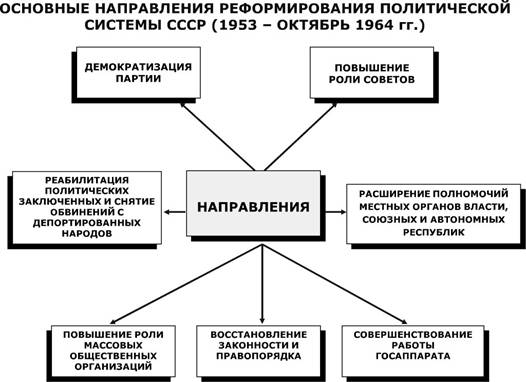 Вывод: все эти начинания, в случае их реализации, способствовали бы повышению открытости общества.1.Внимательно слушаю учителя, по его словам, изучают схемуЗаполнение таблицы, используя учебник 1.Прочитать п.2 параграфа 39-40. 1.Ответить на вопросы:Какие новые положения содержал отчётный доклад ЦК с которым выступил Н.С. Хрущёв? Что стало главным событием съезда? Почему доклад стал потрясением для абсолютного большинства делегатов? Как вы думаете, что заставило Хрущёва, имевшего прямое ношение к репрессиям 1930-х гг., выступить с таким докладом? Как это характеризует личность Н.С. Хрущёва? Какой резонанс имел этот доклад в обществе?Почему этот период в истории получил название «оттепели»?2. Выписать историческое значение XX съезда партии. 3.В чем ограниченность решений XX съезда партии? Работают совместно с учителем, отмечают в тетради основные направления политики Обобщение и систематизация-Предлагает учащимся ответить на вопрос: Разоблачение культа личности Сталина Хрущевым на XX съезде КПСС называют иногда «политической Хиросимой». Как вы думаете, почему?  «Рефлексия»  проводится в форме 3-х минутного эссе на тему: « После Сталина... Анализ периода».В чем же причины отстранения Хрущева от власти? (просмотр фрагмента кинофильма «Серые волки»)Закрепление. Обсуждение проблемных заданий с использованием записей учащихся в тетрадях.Вопросы.Какова роль Н.С.Хрущева в демократизации политической системы?В чем причина отстранения его от власти?Домашнее заданиеПараграф 39-40, вопросы к параграфам. Учащимся предлагается два альтернативных  уровня домашнего задания: 1-уровень: письменно в тетради перечислить все возможные причины победы Н.С. Хрущёва в борьбе за власть и расставить их по степени важности; 2- уровень: написать мини-сочинение на тему: «Уровень политической культуры наследников Сталина»Записывают домашнее задание.